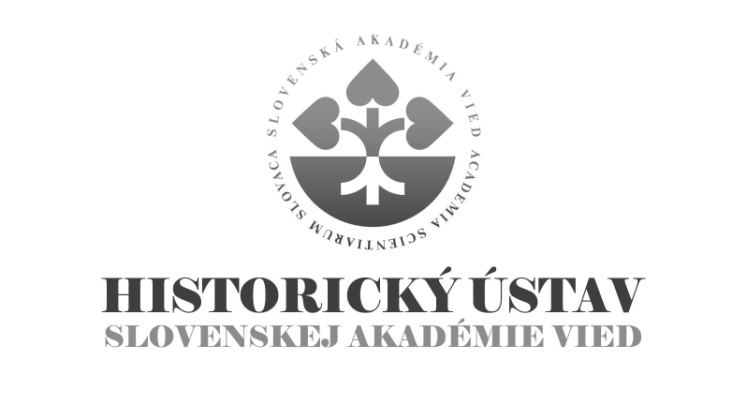 Témy doktorandského štúdiaexternej vzdelávacej inštitúciev akademickom roku 2014/2015Študijný odbor – číslo 2.1.9 – slovenské dejinyInterné doktorandské štúdium:1. Hospodársky rozvoj miest v 14.soročí. (na príklade konkrétneho mesta)školiteľ: PhDr. Martin Štefánik, PhD.2. Bratríci na Slovensku.školiteľ: Prof., PhDr. Ján Lukačka, CSc.3. Slovensko od zániku Veľkej Moravy do vzniku Uhorska.školiteľ: Ján Steinhübel, CSc.4. Historické dielo Petra Révaya.školiteľka: PhDr. Eva Frimmová, CSc.5. Vybrané aspekty života v pohraničných oblastiach Uhorska v období osmanskej okupácie.školiteľka: PhDr. Tünde Lengyelová, CSc.6. Mestské správy a elity vo vybraných lokalitách Uhorska/Slovenska v 19. storočí.školiteľka: Gabriela Dudeková, PhD.7. Migrácia obyvateľstva v prvej polovici 19. storočia a jej vplyv na demografický a sociálny vývoj vybraného mikroregiónu.školiteľ: Peter Šoltés, PhD.8. Slovensko ako súčasť hospodárskeho priestoru juhovýchodnej Európy 1939-1945.školiteľ: PhDr. Ľudovít Hallon, CSc.9. Kultúrny vývoj na Slovensku v 80. rokoch 20. storočia. školiteľka: PhDr. Elena Londáková, CSc.Externé doktorandské štúdium:1. Krajinské zastupiteľstvo Slovenskej krajiny v rokoch 1928 -- 1938.školiteľka: PhDr. Jaroslava Roguľová, PhD.2. Župné elity v Uhorsku v 19. storočí na príklade konkrétnej župy alebo municipálneho mesta.školiteľka: Gabriela Dudeková, PhD.Bližšie informácie o prijímacom konaní sú na webovej stránke: www.fphil.uniba.sk – Veda – Doktorandské štúdium – Prijímacie konanie.